KRIZOVÁ POMOCPosláním Krizové pomoci Charity Olomouc je poskytovat psychickou podporu a sociální pomoc lidem v akutní krizi, kteří se ocitli v náročné životní situaci, kterou sami vnímají jako zátěžovou, nepříznivou a ohrožující a v danou chvíli ji nejsou schopni zvládnout vlastními silami. Služba je poskytována anonymně a zcela bezplatně. Pracovníci jsou vázáni mlčenlivostí (údaje o klientovi jsou sdíleny pouze v rámci pracovního týmu a s výjimkou ohlašovací povinnosti).FORMY POSKYTOVÁNÍ POMOCIAmbulantní služba: je určena osobám starším 18 let a párům v akutní krizi konzultace trvá většinou 50 minut je poskytována jednorázově nebo opakovaně (zpravidla po dobu 3 setkání)Pobytová služba je určena osobám starším 18 let, jednotlivcům, párům nebo rodinám s dětmi v akutní krizi, kteří:jsou oběťmi domácího násilí (případně jiného typu násilí),přišli akutně o bydlení a nejedná se o dlouhodobou ztrátu bydlení se ocitli v akutní krizi a potřebují bezpečný prostor ke zvládnutí své situace, aby nedošlo k jejímu zhoršení.Terénní služba: je určena osobám starším 18 let a párům v akutní kriziv případě potřeby můžeme vyjet ke klientovi do jeho přirozeného prostředí zpravidla v rámci Olomouckého kraje.Služba není určena:v ambulantní či terénní formě osobám, s nimiž v důsledku zdravotního onemocnění (přenosné infekční onemocnění, dekompenzovaný psychiatrický klient aj.) nebo pod vlivem alkoholu nebo jiných psychotropních látek nelze odborně pracovat.v pobytové formě osobám, které jsou zdravotně nezpůsobilé k pobytu v KP (např. osoba není schopna sebeobsluhy - pobytová forma služby není bezbariérová, osoba, která se nachází v silné atace duševního onemocnění a její stav vyžaduje hospitalizaci); osobám pod vlivem alkoholu nebo jiných psychotropních látek; osobám, které chtějí pouze ubytovat – byť ztráta střechy nad hlavou je subjektivně krizová situace, ale jejich situace se opakuje, je chronickáZÁSADY POSKYTOVÁNÍ SLUŽBYbezplatnostanonymita – pouze v případě ambulantní a terénní službydobrovolnosttýmovostindividuální přístup s důrazem kladeným na naplnění zakázky a aktuálních potřeb klienta,podpora aktivního řešení vlastní nepříznivé situaceSLUŽBA KRIZOVÉ POMOCIPodle § 60 Zákona č. 108/2006 Sb. a § 25 Vyhlášky č. 505/2006 Sb. poskytujeme bezplatně ambulantní a pobytovou formou následující základní činnosti:krátkodobé ubytování na dobu zpravidla nepřesahující 7 dníošetření akutního stresu zajištění bezpečí orientace v aktuálně nepřehledné situaci klienta co nejvíce podporujeme v jeho samostatnosti, pomáháme mu pouze v těch úkonech, které sám nezvládne nebo na které se momentálně necítí zprostředkujeme kontakt na následné služby (psychoterapie, léčebny, jiné sociální služby, apod.)pomáháme při jednání s úřady (vyřízení osobních dokladů, sociálních dávek atd.), jinými institucemi (nemocnice; policie – především u obětí trestných činů)pomáháme při orientaci v základních právních aspektech situace (především u obětí domácího násilí – možnost institutu vykázání aj.)spolupracujeme na ochraně klienta v situacích ohrožení a nebezpečí (práce na bezpečnostním plánu klienta), v případech ochrany bezpečí klienta ho také můžeme doprovodit (na policii, do nemocnice apod.)PRAVIDLA SPOLUPRÁCE S KLIENTY KRIZOVÉ POMOCIVaše práva1) právo na ochranu osobní svobody (stanovení osobních cílů podle povahy problému a na jejich změnu, právo na ukončení poskytování služeb Dluhové poradny bez udání důvodů, právo na nahlédnutí do své dokumentace, která je o Vás v zařízení vedena a na pořízení výpisu)2) právo na ochranu soukromí (vedení své evidence v anonymitě, citlivé zacházení s informacemi o své osobě a rodině)3) ochrana osobních údajů (ochrana osobních údajů uživatele v souladu s nařízením Evropského parlamentu a Rady EU 2016/679 o ochraně fyzických osob v souvislosti se zpracováním osobních údajů a volném pohybu těchto údajů; zařízení neshromažďuje údaje, které nepotřebuje k poskytování služby)4) ochrana před jakýmikoli formami zneužívání a před diskriminací (respektování lidské důstojnosti uživatele)5) právo na svobodnou volbu (právo na rozhodnutí, jak řešit svou situaci a související přiměřené riziko)6) právo na poskytnutí kvalitní služby (má právo na všechny informace související s poskytnutím služby, má právo podat stížnost na kvalitu poskytování služby, právo na individuální přístup)Vaše povinnosti1) účastnit se pravidelně konzultace dle předem stanovených termínů, 2) omluvit předem případnou neúčast na konzultaci, pokud se nedostavíte do 15 minut po začátku konzultace, pracovník má právo zrušit konzultaci3) ve spolupráci s pracovníkem se aktivně podílet na řešení své zakázkyPráce s osobními údajiKrizová pomoc Charity Olomouc je správcem osobních údajů (tj. osobou, která určuje způsoby a účely zpracování osobních údajů), a to dle nařízení Evropského parlamentu a Rady (EU) 2016/679 o ochraně fyzických osob 
v souvislosti se zpracováním osobních údajů a volném pohybu těchto údajů 
a o zrušení směrnice 95/46/ES (GDPR). Tyto údaje jsou zpracovávány za účelem poskytování služby Krizová pomoc Charity Olomouc po dobu poskytování služby a dále po dobu 5 let.UPOZORNĚNÍ O OZNAMOVACÍ POVINNOSTIKaždý občan má však ohlašovací povinnost podle § 367 Nepřekažení trestného činu a § 368 Neoznámení trestné činu Trestního zákona. Ohlašovací povinnost má i osoba, která jinak musí zachovávat mlčenlivost o svěřených skutečnostech. O případném oznámení je klient služby předem informován.PODÁVÁNÍ STÍŽNOSTÍ, PODNĚTŮ A PŘIPOMÍNEKRespektujeme Vaše právo vyjádřit své názory a nespokojenost formou podnětů, připomínek nebo stížnosti (dále jen „stížnosti“). Pokud podáte stížnost, nebudete v žádném případě (ze strany pracovníků ani vedení organizace) vystaven z tohoto důvodu omezením nebo rozdílnému zacházení!Stížnost můžete podat ústně nebo písemně kterémukoliv pracovníkovi Charity Olomouc. Můžete ji také anonymně vhodit do schránky na chodbě před vstupem do ambulance. Za vyřízení stížnosti ručí vedoucí služby Petra Pavlíčková a na vyřízení má lhůtu 30 dnů. Pokud nejste spokojeni s vyřízením stížnosti vedoucí služby, můžete se písemně obrátit na ředitele organizace.Při vyřizování stížnosti bereme ohled na všechny zúčastněné strany. Osoba, která vyřizuje stížnost, se dotáže všech osob, které mají ke stížnosti co říci, na jejich pohled. Na každou stížnost se odpovídá písemně. Vyjádření k anonymní stížnosti je zveřejněno po dobu min. 30 kalendářních dnů na nástěnce před Krizová pomoc Charity Olomouc. Nejste-li spokojen s řešením stížnosti, můžete se s odvoláním obrátit na vyšší stupeň. Vždy je však třeba vyčerpat předchozí odvolací stupně.Kontakty pro podávání stížností či odvolání:vedoucí SRK: Bc. Petra Pavlíčková, DiS., Řezníčkova 8, Olomouc, tel:    +420 731 626 178, petra.pavlickova@olomouc.charita.czŘeditel Charity Olomouc: PhDr. Petr Prinz,, Wurmova 5, 771 11 Olomouc, tel. +420 739 054 463, petr.prinz@olomouc.charita.czPředseda Rady Charity Olomouc: Ludmila Gottwaldová, DiS. Ředitel Arcidiecézní Charity Olomouc: Václav Keprt, ACHO, Křížkovského 6, 771 00, OlomoucVeřejný ochránce práv JUDr. Stanislav Křeček, Kancelář veřejného ochránce práv, Údolní 39, 602 00, Brno, podatelna@ochrance.czNOUZOVÉ A HAVARIJNÍ SITUACE:V případě havarijní situace (požár, zranění uživatele či pracovníka, technická závada na elektřině, plynu, vodě aj.) přivolejte ihned pracovníka Charity Olomouc a řiďte se jeho pokyny. Není-li pracovník schopen situaci řešit (např. je sám zraněn), přivolejte pomoc sami. Hasiči 					150Záchranná služba 			155Policie ČR 				158Integrovaný záchranný systém	112Městská policie 			156Pokud se pracovníkovi udělá nevolno, vyhledejte pomoc jiného pracovníka v budově. Pokud se v budově nenachází žádný jiný pracovník, volejte záchrannou službu. Lékárnička je umístěna v kanceláři sociálních pracovníků krizové pomoci ve skříni naproti dveřím v levé dolní části skříně. Hasicí přístroj je umístěn vpravo hned za vstupními dveřmi (vraty). Požární poplachová směrnice je umístěna vpravo hned za vstupní dveřmi (vraty) u hasicího přístroje.Provozní dobapo - pá od 8:00 do 18:00Kontaktujte nástelefonicky: +420 734 435 078,e-mailem: krizovapomoc@olomouc.charita.czadresa: Třída Svobody 77/43, Olomouc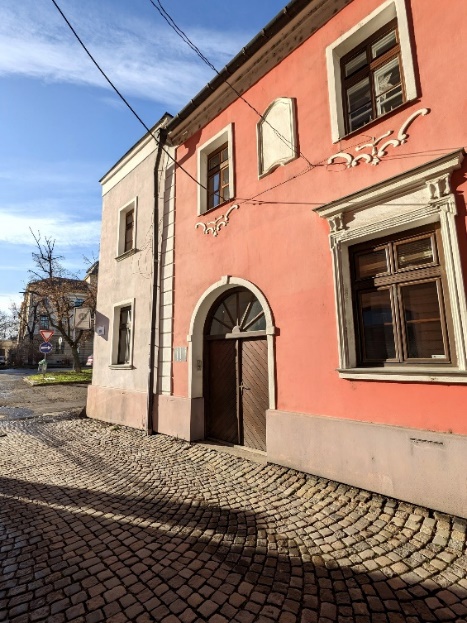 Charita Olomouc,Wurmova 5, 771 11 Olomouc+420 585 221 127info@olomouc.charita.czIČ: 44936427	DIČ: CZ44936427Komerční banka a. s. Olomoucč.ú. 1221443811/0100www.olomouc.charita.czPROSTOR PRO VAŠE POZNÁMKY Z KONZULTACE: